ANNO SCOLASTICO _____/_____PROGRAMMAZIONE DIDATTICA DISCIPLINAREPROFILO DELLA CLASSEFASCE DI LIVELLO IN BASE ALLO SCRUTINIO FINALE DELL’ANNO PRECEDENTEB. ESITO DELLA PROVA D’INGRESSO (se effettuata) C. PRESENTAZIONE DELLA CLASSE (composizione, comportamento, interesse, impegno,…) D. EVENTUALI CASI PARTICOLARI DA SEGNALAREOBIETTIVI GENERALI DELLA DISCIPLINASi fa riferimento alla Programmazione Dipartimentale consegnata in Direzione.PROGRAMMAZIONE DELLA DISCIPLINAPer contenuti ed obiettivi minimi generali si fa riferimento alla Programmazione Dipartimentale consegnata in Direzione.PROGRAMMAZIONE DEL DOCENTE CONTENUTI SVOLTI E OBIETTIVI RAGGIUNTI NELLO SCORSO ANNO SCOLASTICO, RELATIVAMENTE ALLA DISCIPLINA(Descrizione degli obiettivi disciplinari raggiunti e/o non raggiunti nel precedente anno scolastico)INTERVENTI INIZIALI DI RECUPERO DELLE COMPETENZE PREVISTI La classe presenta ….. (n°) alunni che non hanno raggiunto gli obiettivi previsti. Sono perciò stati effettuati i seguenti interventi di recupero, che hanno dato il seguente esito:(descrizione degli interventi di recupero curricolare o extracurricolare)PROGRAMMAZIONE PREVISTA NELL’ATTUALE ANNO SCOLASTICOAlla luce della situazione descritta si prevedono i seguenti interventi di recupero curricolare/extracurricolare (descrizione degli interventi programmati)UNITÀ DIDATTICA DI APPRENDIMENTO INTERDISCIPLINARE (UDA)Sezione EDUCAZIONE CIVICA (se questa disciplina è coinvolta)DA CONSEGNARE AL COORDINATORE DELL’EDUCAZIONE CIVICA VERIFICHE E CRITERI DI VALUTAZIONEPer il numero minimo delle verifiche quadrimestrali e per la valutazione si fa riferimento a quanto indicato nella Carta dei Servizi. ANCONA……………………….                                           FIRMA DEL DOCENTE							     ……………………………………………………………PROF.DISCIPLINAINDIRIZZOCLASSESEZIONECLASSE    N. DI ALUNNIPROMOSSI SENZA DEBITI FORMATIVISufficienteDiscretoBuono o più di buonoPROMOSSI CON DEBITO FORMATIVOAlunni con 4 debitiAlunni con 3 debitiAlunni con 2 debitiAlunni con 1 debitiNon PROMOSSI	RITIRATI RIPETENTI (da stessa o da altra classe)TITOLO UDA:PARTE DA SVOLGERE ALL’INTERNO DELLA DISCIPLINA:TITOLO UDA:PARTE DA SVOLGERE ALL’INTERNO DELLA DISCIPLINA:TITOLO UDA:PARTE DA SVOLGERE ALL’INTERNO DELLA DISCIPLINA:TITOLO UDA:PARTE DA SVOLGERE ALL’INTERNO DELLA DISCIPLINA:OBIETTIVI(conoscenze, competenze, capacità)CONTENUTITIPOLOGIA VERIFICA FINALETEMPIMETODI E TECNICHE:METODI E TECNICHE:METODI E TECNICHE:METODI E TECNICHE:STRUMENTI:STRUMENTI:STRUMENTI:STRUMENTI:ALTRE DISCIPLINE COINVOLTE:ALTRE DISCIPLINE COINVOLTE:ALTRE DISCIPLINE COINVOLTE:ALTRE DISCIPLINE COINVOLTE:MODULO SPECIFICO DI EDUCAZIONE CIVICA DA SVOLGERE ALL’INTERNO DELLA DISCIPLINA:MODULO SPECIFICO DI EDUCAZIONE CIVICA DA SVOLGERE ALL’INTERNO DELLA DISCIPLINA:MODULO SPECIFICO DI EDUCAZIONE CIVICA DA SVOLGERE ALL’INTERNO DELLA DISCIPLINA:MODULO SPECIFICO DI EDUCAZIONE CIVICA DA SVOLGERE ALL’INTERNO DELLA DISCIPLINA:OBIETTIVI(conoscenze, competenze, capacità)CONTENUTITIPOLOGIA VERIFICA FINALETEMPIMETODI E TECNICHE:METODI E TECNICHE:METODI E TECNICHE:METODI E TECNICHE:STRUMENTI:STRUMENTI:STRUMENTI:STRUMENTI:ALTRE DISCIPLINE COINVOLTE:ALTRE DISCIPLINE COINVOLTE:ALTRE DISCIPLINE COINVOLTE:ALTRE DISCIPLINE COINVOLTE: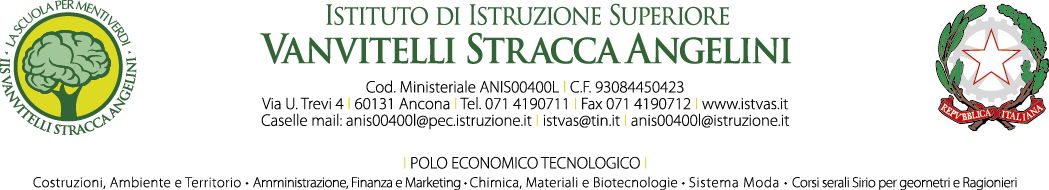 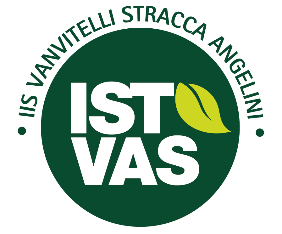 